Katholische Frauengemeinschaft Deutschlands		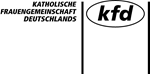 Bundesverband e. V.Abteilung Theologie/Politik/BildungFrau Cornelia Götte	T:	0211 44992-47Postfach 320640	F:	0211 44992-8840421 Düsseldorf	M:	cornelia.goette@kfd.deAnmeldungGemeinsam an einem TischÖkumenische Perspektiven zur Mahlgemeinschaft Online-Seminar über ZoomHiermit melde ich mich verbindlich zur obigen Veranstaltung an. Die Teilnahmebedingungen habe ich zur Kenntnis genommen und akzeptiert.BemerkungenTermin:4.- 5. Februar 2021Ort:Digital über ZoomVA-Nr.:21212Schutzgebühr:50,00 € 30,00 € für kfd-MitgliederIch bin kfd-Mitglied:    jaIch bin kfd-Mitglied:    janeinIch möchte zukünftig keine Informationen zu Bildungsveranstaltungen des kfd-Bundesverbandes mehr zugesandt bekommen.   Ich möchte zukünftig keine Informationen zu Bildungsveranstaltungen des kfd-Bundesverbandes mehr zugesandt bekommen.   Ich möchte zukünftig keine Informationen zu Bildungsveranstaltungen des kfd-Bundesverbandes mehr zugesandt bekommen.   Ich möchte zukünftig keine Informationen zu Bildungsveranstaltungen des kfd-Bundesverbandes mehr zugesandt bekommen.   Ich möchte zukünftig keine Informationen zu Bildungsveranstaltungen des kfd-Bundesverbandes mehr zugesandt bekommen.   Ich möchte zukünftig keine Informationen zu Bildungsveranstaltungen des kfd-Bundesverbandes mehr zugesandt bekommen.   Name / VornameStraße / HausnummerPLZ / OrtTelefonEmailDiözesan-/
LandesverbandDatumName